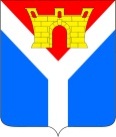 АДМИНИСТРАЦИЯ УСТЬ-ЛАБИНСКОГО ГОРОДСКОГО ПОСЕЛЕНИЯ  УСТЬ-ЛАБИНСКОГО РАЙОНА П О С Т А Н О В Л Е Н И Еот 01.09.2020						                                          № 558город Усть-ЛабинскО внесении изменений в постановление администрации Усть-Лабинского городского поселения Усть-Лабинского района от 13 сентября 2017 года№ 660 «Об утверждении муниципальной программы «Благоустройство территорий Усть-Лабинского городского поселения» на 2018-2024 годы»В соответствии со статьей 179 Бюджетного кодекса Российской Федерации, Федеральным законом от 06 октября 2003 года №131-ФЗ "Об общих принципах организации местного самоуправления в Российской Федерации", постановлением Правительства Российской Федерации от 10 февраля 2017 года № 169 «Об утверждении Правил предоставления и распределения субсидий из федерального бюджета бюджетам субъектов Российской Федерации на поддержку государственных программ субъектов Российской Федерации и муниципальных программ формирования современной городской среды», постановлением Правительства Российской Федерации  от 9 февраля 2019 года № 106 «О внесении изменений в приложение № 15 к государственной программе Российской Федерации «Обеспечение доступным и комфортным жильем и коммунальными услугами граждан Российской Федерации», в целях повышения уровня благоустройства, создания комфортной и современной городской среды на территории Усть-Лабинского городского поселения Усть-Лабинского района, п о с т а н о в л я ю:1. Внести в постановление администрации Усть-Лабинского городского поселения Усть-Лабинского района от 13 сентября 2017 года № 660 «Об утверждении муниципальной программы «Благоустройство территорий Усть-Лабинского городского поселения» на 2018-2024 годы» следующие изменения:1) в приложение № 1 к постановлению в строке «Объемы средств бюджета городского поселения и иных финансовых ресурсов на реализацию муниципальной программы» паспорта муниципальной программы:а) слова «101 858,24 тыс. руб.» заменить словами «104 074,21 тыс. руб.»;б) слова «5300 тыс. рублей, в том числе с разбивкой по годам реализации:2018 год – 0,00 тыс. рублей; 2019 год – 2300,00 тыс. рублей; 2020 год – 3000,00 тыс. рублей; 2021 год – 0,00 тыс. рублей; 2022 год – 0,00 тыс. рублей» заменить словами «7515,97 тыс. рублей, в том числе с разбивкой по годам реализации: 2018 год – 0,00 тыс. рублей; 2019 год – 2300,00 тыс. рублей; 2020 год – 2715,97 тыс. рублей; 2021 год – 0,00 тыс. рублей; 2022 год – 2 500 тыс. рублей»;2) в приложении № 5 к муниципальной программе пункт 14 изложить в следующей редакции 3) приложение № 5 к постановлению изложить в редакции согласно приложения к настоящему постановлению.2. Признать утратившим силу подпункт 3 пункта 1 постановления администрации от 29 января 2020 года № 49 «О внесении изменений в постановление администрации Усть-Лабинского городского поселения Усть-Лабинского района от 13 сентября 2017 года № 660 «Об утверждении муниципальной программы «Благоустройство территорий Усть-Лабинского городского поселения» на 2018-2024 годы».3. Отделу по общим и организационным вопросам администрации Усть-Лабинского городского поселения Усть-Лабинского района (Владимирова) обнародовать настоящее постановление путем размещения его на официальном сайте администрации Усть-Лабинского городского поселения Усть-Лабинского района в сети Интернет www.gorod-ust-labinsk.ru  и на информационных стендах МБУК «Централизованная районная библиотека» МО Усть-Лабинский район.4. Настоящее постановление вступает в силу после его официального обнародования.ГлаваУсть-Лабинского городского поселения Усть-Лабинского района					                С.А. ГайнюченкоПриложениек постановлению администрацииУсть-Лабинского городского поселения Усть-Лабинского районаот 01.09.2020 № 558ПРИЛОЖЕНИЕ №5к постановлению администрацииУсть-Лабинского городского поселения Усть-Лабинского районаот 13.09.2017 № 660СОСТАВмуниципальной общественной комиссии для осуществления контроля за реализацией муниципальной программы Усть-Лабинского городского поселения Усть-Лабинского района «Благоустройство территорий Усть-Лабинского городского поселения» на 2018-2024 годы».Заместитель главыУсть-Лабинского городского поселения Усть-Лабинского района                                                                  В.А. Королёв14Ул. Вольная, 121 А (внебюджет)2020 г.14Ул. К. Маркса, 195 (внебюджет)2020 г.КрасносельскийАлександр Александрович- депутат Совета Усть-Лабинского городского поселения Усть-Лабинского района, председатель;ПономарёвСергей Николаевич        - депутат Совета Усть-Лабинского городского поселения Усть-Лабинского района, заместитель председателя;Бондарь Дмитрий Александрович    - заведующий сектором капитального    строительства и развития поселения муниципального казенного учреждения Усть-Лабинского городского поселения «Административно-техническое управление», секретарь.Члены комиссии:Члены комиссии:БугайОльга Владимировна             - ведущий специалист сектора по вопросам работы городского хозяйства муниципального казенного учреждения Усть-Лабинского городского поселения «Административно-техническое управление»;Каргина Любовь Александровна         - председатель территориального общественного самоуправления «Центральный» Усть-Лабинского городского поселения (по согласованию);КоролёвВиталий Александрович           - заместитель главы Усть-Лабинского городского поселения Усть-Лабинского района;КотляроваНадежда Ивановна                - заместитель председателя районного  Совета ветеранов (по согласованию);КругловЕвгений Викторович            - председатель районной организации «Всероссийское общество инвалидов» (по согласованию);ЛипаткинСергей Алексеевич                - ведущий специалист сектора по вопросам работы городского хозяйства муниципального казенного учреждения Усть-Лабинского городского поселения «Административно-техническое управление» (гражданская оборона и чрезвычайные ситуации);МагамедоваСветлана Юрьевна- заместитель председателя Усть-Лабинской местной межрайонной организации Краснодарской краевой организации общероссийской общественной организации инвалидов «Всероссийское Ордена Трудового Красного Знамени общество слепых» (по согласованию);МасиенкоАнтонина Ивановна                 - председатель территориального общественного самоуправления «Западный» Усть-Лабинского городского поселения Усть-Лабинского района (по согласованию);   НещеретоваТатьяна Георгиева                 - председатель территориального общественного самоуправления «Восточный» Усть-     Лабинского городского поселения Усть-    Лабинского района (по согласованию);ПрохачёвАлександр Алексеевич                       - директор муниципального казенного учреждения Усть-Лабинского городского поселения «Административно-техническое управление»;РадченкоАлексей Николаевич- капитан полиции, инспектор дорожного надзора группы дорожного надзора отделения государственной инспекции безопасности дорожного движения Отдела министерства внутренних дел России по Усть-Лабинскому району (по согласованию);СемененкоАлександр Васильевич         - начальник управления архитектуры и градостроительства администрации муниципального образования Усть-Лабинский район